ООО НИИ «Градостроительства и кадастра Республики Дагестан»		ГЕНЕРАЛЬНЫЙ ПЛАНмуниципального образования «Сельсовет Курклинский»Лакского района Республики Дагестан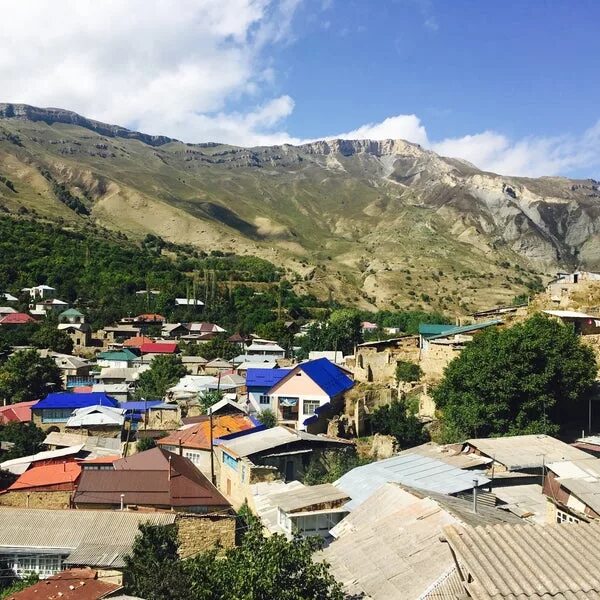 Том IПоложение о территориальном планировании2023 ггенеральный план сельского поселения «Сельсовет курклинский»Лакского района РЕСПУБЛИКИ ДАГЕСТАНположение о территориальном планированииТОМ Iг. Махачкала 2023 г.ОБЩИЕ ПОЛОЖЕНИЯГенеральный Проект Муниципального образования «Сельсовет Курклинский» подготовлен на всю территорию сельсовета.Генеральный план поселения подготовлен в границах территории муниципального образования «Сельсовет Курклинский» Лакского района Республики Дагестан, установленных в соответствии с Законом Республики Дагестан от 12.03.2012 №13 «Об утверждении границ муниципальных образований Республики Дагестан и о внесении изменений в Закон Республики Дагестан «О статусе и границах муниципальных образований Республики Дагестан». Генеральный план сельского поселения «Сельсовет Курклинский» Лакского района Республики Дагестан осуществлен ООО НИИ «Градостроительства и кадастра Республики Дагестан» в соответствии с муниципальным контрактом, заключенным с Заказчиком, которым выступает Администрация МО СП «Сельсовет Курклинский» Лакского района Республики Дагестан.Генеральный план является муниципальным правовым актом органа местного самоуправления муниципального образования, устанавливающим цели и задачи территориального планирования развития муниципального образования, содержит мероприятия по территориальному планированию, обеспечивающие достижение поставленных целей и задач. Генеральный план является основополагающим документом для разработки документации по планировке территории.Генеральный план муниципального образования «Сельсовет Курклинский» в утверждаемой части предусматривает:-     границы населенных пунктов, отделяющие земли населенных пунктов от земель иных категорий:1. «село Куркли»;2. «село Чукна»;-  описание и отображение функциональных зон путем использования актуального в настоящее время ортофотоплана, материалов цифровой базы данных спутниковых изображений, а также векторных материалов кадастрового деления; - перечень планируемых к размещению объектов местного значения, необходимых для реализации полномочий  предусмотренных в статье 14 Федерального закона от 06.10.2003 N 131-ФЗ "Об общих принципах организации местного самоуправления в Российской Федерации".Генеральный план муниципального образования «Сельсовет Курклинский», согласно Градостроительному кодексу Российской Федерации, является документом территориального планирования муниципального образования и направлен на определение назначения территорий, исходя из совокупности социальных, экономических, экологических и иных факторов в целях:- обеспечения устойчивого развития территорий, (т.е. безопасности и благоприятных условий жизнедеятельности человека, ограничение негативного воздействия хозяйственной и иной деятельности на окружающую среду и обеспечение охраны и рационального использования природных ресурсов в интересах настоящего и будущего поколений);- развития инженерной, транспортной и социальной инфраструктур, обеспечения учета интересов граждан и их объединений, Российской Федерации, Республики Дагестан, муниципального образования «Сельсовет Курклинский».При подготовке генерального плана муниципального образования «Сельсовет Курклинский» учтена ранее подготовленная на относительной территории поселения градостроительная документация, а также положения Республиканских программ, проектов, стратегий, концепций, реализуемых в Республике Дагестан в период подготовки генерального плана.В генеральном плане муниципального образования «Сельсовет Курклинский» учтены ограничения использования территорий, установленные в соответствии с законодательством Российской Федерации.Проектные решения генерального плана муниципального образования «Сельсовет Курклинский» учитываются при разработке Правил землепользования и застройки муниципального образования и являются основанием для:1) подготовки и утверждения документации по планировке территории в соответствии с документами территориального планирования;2) принятия в порядке, установленном законодательством Российской Федерации, решений о резервировании земель, об изъятии, в том числе путем выкупа, земельных участков для государственных или муниципальных нужд, о переводе земель или земельных участков из одной категории в другую;3) создания объектов федерального значения, объектов регионального значения, объектов местного значения на основании документации по планировке территории (ч.1 ст. 26 Градостроительного кодекса РФ).В соответствии с ч. 5 ст. 26 Градостроительного кодекса РФ реализация генерального плана муниципального образования «Сельсовет Курклинский» осуществляется путем выполнения мероприятий, которые предусмотрены программами, утвержденными местной администрацией поселения и реализуемыми за счет средств местного бюджета, или нормативными правовыми актами местной администрации поселения, или в установленном местной администрацией поселения порядке решениями главных распорядителей средств местного бюджета, или инвестиционными программами организаций коммунального комплекса.ПЕРЕЧЕНЬ ПЛАНИРУЕМЫХ ДЛЯ РАЗМЕЩЕНИЯ ОБЪЕКТОВ МЕСТНОГО ЗНАЧЕНИЯ2.1 Cведения о видах, назначении и наименованиях планируемых для размещения объектов местного значения в области здравоохранения.2.2 Cведения о видах, назначении и наименованиях планируемых для размещения объектов местного значения в области образования и науки. Генеральным планов строительство объектов в области образования и науки не предусматривается.2.3 Cведения о видах, назначении и наименованиях планируемых для размещения объектов местного значения в области физической культуры и массового спорта. Генеральным планов строительство объектов в области физической культуры и массового спорта не предусматривается. 2.4 Сведения о видах, назначении, наименованиях и основных характеристиках планируемых объектов местного значения, необходимых для реализации полномочия: «Создание условий для массового отдыха жителей поселения и организация обустройства мест массового отдыха населения, включая обеспечение свободного доступа граждан к водным объектам общего пользования и их береговым полосам»2.5 Сведения о видах, назначении, наименованиях и основных характеристиках планируемых объектов местного значения, необходимых для реализации полномочия: «Владение, пользование и распоряжение имуществом, находящимся в муниципальной собственности поселения», Генеральным планов строительство объектов не предусматривается.2.6 Сведения о видах, назначении, наименованиях и основных характеристиках планируемых объектов местного значения категории: «Объекты отдыха и туризма»:2.7 Сведения о видах, назначении, наименованиях и основных характеристиках планируемых объектов местного значения в области культуры и искусства, необходимые для осуществления полномочия «Создание условий для организации досуга и обеспечения жителей сельского поселения услугами организаций культуры»2.8 Сведения о видах, назначении, наименованиях и основных характеристиках планируемых объектов связиГенеральным планов строительство объектов связи не предусматривается2.9 Сведения о видах, назначении, наименованиях и основных характеристиках планируемых связанные с производственной деятельностью2.10  Сведения о видах, назначении, наименованиях и основных характеристиках планируемых объектов местного, необходимых для осуществления полномочия «Дорожная деятельность в отношении автомобильных дорог местного значения в границах населенных пунктов поселения и обеспечение безопасности дорожного движения на них, включая создание и обеспечение функционирования парковок (парковочных мест), осуществление муниципального контроля за сохранностью автомобильных дорог местного значения в границах населенных пунктов поселения, организация дорожного движения, а также осуществление иных полномочий в области использования автомобильных дорог и осуществления дорожной деятельности в соответствии с законодательством Российской Федерации»2.11  Сведения о видах, назначении, наименованиях и основных характеристиках планируемых объектов местного, необходимых для осуществления полномочия «Дорожная деятельность в отношении автомобильных дорог местного значения в границах населенных пунктов поселения и обеспечение безопасности дорожного движения на них, включая создание и обеспечение функционирования парковок (парковочных мест), осуществление муниципального контроля за сохранностью автомобильных дорог местного значения в границах населенных пунктов поселения, организация дорожного движения, а также осуществление иных полномочий в области использования автомобильных дорог и осуществления дорожной деятельности в соответствии с законодательством Российской Федерации»Генеральным планов строительство объектов транспортной инфраструктуры не предусматривается.2.12 Сведения о видах, назначении, наименованиях и основных характеристиках планируемых объектов местного значения в области инженерного обеспечения (электро-, тепло-, газо- и водоснабжения населения, водоотведения) и инженерной защиты территории от опасных природных процессов, орошения сельскохозяйственных земель для реализации иных полномочийГенеральным планов строительство объектов инженерной инфраструктуры не предусматривается.ПЕРЕЧЕНЬ ПЛАНИРУЕМЫХ ОБЪЕКТОВ ФЕДЕРАЛЬНОГО ЗНАЧЕНИЯ*Планируемые объекты федерального значения генеральным планом не предусмотрены.ПЕРЕЧЕНЬ ПЛАНИРУЕМЫХ ОБЪЕКТОВ РЕГИОНАЛЬНОГО ЗНАЧЕНИЯ**Планируемые объекты регионального значения генеральным планом не предусмотрены.4.2. Характеристики зон с особыми условиями использования территорий, установление которых требуется в связи с размещением объектов газоснабженияВ соответствии с Правилами охраны газораспределительных сетей, утвержденными постановлением Правительства Российской Федерации от 20 ноября 2000 г. № 878 "Об утверждении Правил охраны газораспределительных сетей", для указанных сетей газораспределения устанавливаются следующие охранные зоны:вдоль трасс наружных газопроводов - в виде территории, ограниченной условными линиями, проходящими на расстоянии 2 метров с каждой стороны газопровода;вдоль трасс подземных газопроводов из полиэтиленовых труб при использовании медного провода для обозначения трассы газопровода - в виде территории, ограниченной условными линиями, проходящими на расстоянии 3 метров от газопровода со стороны провода и 2 метров - с противоположной стороны;вдоль трасс наружных газопроводов на вечномерзлых грунтах независимо от материала труб - в виде территории, ограниченной условными линиями, проходящими на расстоянии 10 метров с каждой стороны газопровода;вокруг отдельно стоящих газорегуляторных пунктов - в виде территории, ограниченной замкнутой линией, проведенной на расстоянии 10 метров от границ этих объектов. Для газорегуляторных пунктов, пристроенных к зданиям, охранная зона не регламентируется;вдоль подводных переходов газопроводов через судоходные и сплавные реки, озера, водохранилища, каналы - в виде участка водного пространства от водной поверхности до дна, заключенного между параллельными плоскостями, отстоящими на 100 метров с каждой стороны газопровода;вдоль трасс межпоселковых газопроводов, проходящих по лесам и древесно-кустарниковой растительности, - в виде просек шириной 6 метров, по 3 метра с каждой стороны газопровода. Для надземных участков газопроводов расстояние от деревьев до трубопровода должно быть не менее высоты деревьев в течение всего срока эксплуатации газопровода.В соответствии с требованиями санитарно-эпидемиологических правил и нормативов предусматривается установление санитарных разрывов (санитарных полос отчуждения) для магистральных трубопроводов, которые определяются минимальными расстояниями от магистральных трубопроводов до смежных зданий, строений и сооружений: от наземных магистральных газопроводов, не содержащих сероводород, до городов и других населенных пунктов, коллективных садов и дачных поселков, тепличных комбинатов, отдельных общественных зданий с массовым скоплением людей, отдельных малоэтажных зданий, сельскохозяйственных полей и пастбищ, а также полевых станов:для трубопроводов 1класса:при диаметре до 300 мм - от 75 до 100 метров;при диаметре 300 мм – 600 мм - от 125 до 150 метров;при диаметре 600 мм – 800 мм - от 150 до 200 метров;при диаметре 800 мм – 1000 мм - от 200 до 250 метров;при диаметре 1000 мм – 1200 мм - от 250 до 300 метров;при диаметре более 1200 мм - от 300 до 350 метров;для трубопроводов 2 класса:при диаметре до 300 мм – 75 метров;при диаметре свыше 300 мм - от 100 до 125 метров;от наземных магистральных газопроводов, не содержащих сероводород, до магистральных оросительных каналов, рек, водоемов и водозаборных сооружений – 25 метров;от магистральных трубопроводов, предназначенных для транспортировки сжиженных углеводородных газов, до городов, населенных пунктов, дачных поселков и сельскохозяйственных угодий (санитарные полосы отчуждения):при диаметре до 150 мм - от 100 до 150 метров;при диаметре 150 – 300 мм - от 175 до 250 метров;при диаметре 300 – 500 мм - от 350 до 500 метров;при диаметре 500 – 1000 мм - от 800 до 1000 метров.Рекомендуемые минимальные расстояния при наземной прокладке магистральных трубопроводов, предназначенных для транспортировки сжиженных углеводородных газов, увеличиваются в 2 раза для I класса и в 1,5 раза для II класса.Рекомендуемые минимальные расстояния магистральных газопроводов, транспортирующих природный газ с высокими коррозирующими свойствами, определяются на основе расчетов в каждом конкретном случае, а также по опыту эксплуатации, но не менее 2 километровПАРАМЕТРЫ ФУНКЦИОНАЛЬНЫХ ЗОН, А ТАКЖЕ СВЕДЕНИЯ О ПЛАНИРУЕМЫХ ДЛЯ РАЗМЕЩЕНИЯ В НИХ ОБЪЕКТАХ ФЕДЕРАЛЬНОГО ЗНАЧЕНИЯ, ОБЪЕКТАХ РЕГИОНАЛЬНОГО ЗНАЧЕНИЯ, ОБЪЕКТАХ МЕСТНОГО ЗНАЧЕНИЯ, ЗА ИСКЛЮЧЕНИЕМ ЛИНЕЙНЫХ ОБЪЕКТОВСостав проектаСостав проектаСостав проектаСостав проектаСостав проектаСостав проектаСостав проектаНаименованиеНаименованиеМасштабГрифГрифМаркачертежаУтверждаемая частьУтверждаемая частьУтверждаемая частьУтверждаемая частьУтверждаемая частьУтверждаемая частьУтверждаемая частьТом 1Положение о территориальном планированииПоложение о территориальном планированииПоложение о территориальном планированииПоложение о территориальном планированииПоложение о территориальном планированииПоложение о территориальном планированииТекстовые материалыТекстовые материалыТекстовые материалыТекстовые материалыТекстовые материалыТекстовые материалыТом 2Графические материалы утверждаемой частиГрафические материалы утверждаемой частиГрафические материалы утверждаемой частиГрафические материалы утверждаемой частиГрафические материалы утверждаемой частиГрафические материалы утверждаемой части1Карта границ населенных пунктов, входящих в1:25000несекретнонесекретно1состав поселения2Карта функциональных зон поселения1:25000несекретнонесекретно3Приложение к генеральному плануПриложение к генеральному плануПриложение к генеральному плануПриложение к генеральному плануПриложение к генеральному плануПриложение к генеральному плануСведения	о	границах	населенных	пунктов,Сведения	о	границах	населенных	пунктов,входящих в состав поселения, которые содержатвходящих в состав поселения, которые содержатграфическое описание местоположения границграфическое описание местоположения границнаселенных	пунктов,	перечень	координатнаселенных	пунктов,	перечень	координатхарактерных точек границ в системе координат,характерных точек границ в системе координат,используемой	для	ведения	Единогоиспользуемой	для	ведения	Единогогосударственного реестра надвижимостигосударственного реестра надвижимостиМатериалы по обоснованию генерального планаМатериалы по обоснованию генерального планаМатериалы по обоснованию генерального планаМатериалы по обоснованию генерального планаМатериалы по обоснованию генерального планаМатериалы по обоснованию генерального планаТом 3Материалы по обоснованию генерального планаМатериалы по обоснованию генерального планаМатериалы по обоснованию генерального планаМатериалы по обоснованию генерального планаМатериалы по обоснованию генерального планаМатериалы по обоснованию генерального планаТекстовые материалыТекстовые материалыТекстовые материалыТекстовые материалыТекстовые материалыТекстовые материалыТом 41Карта	местоположения	существующих	истроящихся	объектов	федерального,регионального и местного значения поселения1:25000несекретнонесекретно5Том 4Карта	местоположения	существующих	истроящихся	объектов	федерального,регионального и местного значения поселенияТом 4Карта	местоположения	существующих	истроящихся	объектов	федерального,регионального и местного значения поселенияТом 4Карта	местоположения	существующих	истроящихся	объектов	федерального,регионального и местного значения поселения2Карта зон с особыми условиями использованиятерритории и особых экономических зон1:25000несекретнонесекретно6Карта зон с особыми условиями использованиятерритории и особых экономических зонКарта зон с особыми условиями использованиятерритории и особых экономических зон3Карта	транспортной инфраструктуры  1:25000несекретнонесекретно7Карта	транспортной инфраструктуры  4Карты	комплексной	оценки	территории1:25000несекретнонесекретно105Карта	границ	лесничеств	и	природно- рекреационного комплекса1:25000несекретнонесекретноКарта	границ	лесничеств	и	природно- рекреационного комплекса11Карта	границ	лесничеств	и	природно- рекреационного комплекса6Карта инженерной инфраструктуры 1:25000несекретнонесекретно87Карта объектов культурного наследия1:25000несекретнонесекретно128Карта	территорий, подверженных	рискувозникновения	чрезвычайных	ситуацийприродного и техногенного характера1:25000несекретнонесекретно99Карта планируемого размещения объектов1:25000несекретнонесекретно210Карта современного использования территорий, границ поселения1:25000несекретнонесекретно4Генеральный директорМирзебутаев А. Ш.№п/п№ на карте планируемого размещения объектовКодобъектаНаименования планируемых для размещения объектовМестоположениеОКТМОНаименование функциональной зоныОсновные характеристикиНазначениеСтатус объектаПланируемый срок ввода вэксплуатациюЗоны с особыми условиями использования территории12345678910112.1.12.2602010406Фельдшерско-акушерский пункт 
(Новое строительство)МО «Сельсовет Курклинский» с. Куркли (точное местоположение определяется номером на карте)Зона специализированной общественной застройки0,06 гаОказание первичной медико-санитарной помощиПланируемый к реконструкции2023-2042Не устанавливаются№п/п№ на карте планируемого размещения объектовКодобъектаНаименования планируемых для размещения объектовМестоположениеОКТМОНаименование функциональной зоныОсновные характеристикиНазначениеСтатус объектаПланируемый срок ввода в эксплуатациюЗоны с особыми условиями использования территории12345678910112.4.14.1602010902Парк культуры и отдыха(Сквер)МО «Сельсовет Курклинский» с. Куркли (точное местоположение определяется номером на карте)Зона озеленения -Осуществление отдыха жителейПланируемый к размещению2023-2042Не устанавливаются№п/п№ на карте планируемого размещения объектовКодобъектаНаименования планируемых для размещения объектовМестоположениеОКТМОНаименование функциональной зоныОсновные характеристикиНазначениеСтатус объектаПланируемый срок ввода вэксплуатациюЗоны с особыми условиями использования территории12345678910112.6.119.1602010602Туристический комплекс МО «Сельсовет Курклинский» с. Куркли (точное местоположение определяется номером на карте)Зона отдыха3,85 гаОрганизация отдыха и туризмаПланируемый к размещению-Не устанавливаются№п/п№ на карте планируемого размещения объектовКодобъектаНаименования планируемых для размещения объектовМестоположениеОКТМОНаименование функциональной зоныОсновные характеристикиНазначениеСтатус объектаПланируемый срок ввода в эксплуатациюЗоны с особыми условиями использования территории12345678910112.7.1604010101Памятник
(реконструкция)МО «Сельсовет Курклинский» с. Куркли (точное местоположение определяется номером на карте)--Объект культуры и искусстваПланируемый к реконструкции2023-2042Санитарно-защитная зона 50 м.(СанПиН 2.2.1/2.1.1.1200-03, п.7.1.12)№п/п№ на карте планируемого размещения объектовКодобъектаНаименования планируемых для размещения объектовМестоположениеОКТМОНаименование функциональной зоныОсновные характеристикиНазначениеСтатус объектаПланируемый срок ввода в эксплуатациюЗоны с особыми условиями использования территории12345678910112.9.116.1602020301Перерабатывающий овощной цехМО «Сельсовет Курклинский» с. Куркли (точное местоположение определяется номером на карте)Производственная зона сельскохозяйственных предприятий0,14 га-Планируемый к реконструкции-Не устанавливаются№п/п№ на карте планируемого размещения объектовКодобъектаНаименования планируемых для размещения объектовМестоположениеОКТМОНаименование функциональной зоныОсновные характеристикиНазначениеСтатус объектаПланируемый срок ввода в эксплуатациюЗоны с особыми условиями использования территории12345678910112.10.11.14602030503Улица в жилой застройкеМО «Сельсовет Курклинский» с. Куркли Зона транспортной инфраструктурыПротяженность 0,14 кмАвтомобильное сообщение в пределах населенных пунктовПроектируемый2023-2042Санитарный разрыв по фактору шума на основании расчетов (СП 51.13330.20112.10.21.15602030503Улица в жилой застройкеМО «Сельсовет Курклинский» с. КурклиЗона транспортной инфраструктурыПротяженность 0,14 кмАвтомобильное сообщение в пределах населенных пунктовПроектируемый2023-2042Санитарный разрыв по фактору шума на основании расчетов (СП 51.13330.20112.10.31.16602030503Улица в жилой застройкеМО «Сельсовет Курклинский» с. ЧукнаЗона транспортной инфраструктурыПротяженность 0,27 кмАвтомобильное сообщение в пределах населенных пунктовПроектируемый2023-2042Санитарный разрыв по фактору шума на основании расчетов (СП 51.13330.20112.10.41.17602030503Улица в жилой застройкеМО «Сельсовет Курклинский» с. КурклиЗона транспортной инфраструктурыПротяженность 0,22 кмАвтомобильное сообщение в пределах населенных пунктовПроектируемый2023-2042Санитарный разрыв по фактору шума на основании расчетов (СП 51.13330.20112.10.51.18602030503Улица в жилой застройкеМО «Сельсовет Курклинский» с. КурклиЗона транспортной инфраструктурыПротяженность 0,21Автомобильное сообщение в пределах населенных пунктовПроектируемый2023-2042Санитарный разрыв по фактору шума на основании расчетов №п/пВид функциональной зоныОписаниеПараметры функциональных зонПараметры функциональных зонСведения о планируемых для размещения в них объектах федерального значения, объектах регионального значения, объектах местного значения№п/пВид функциональной зоныОписаниеНаименованиепараметраКоличественныйПоказатель на (Общее на2043 год)Сведения о планируемых для размещения в них объектах федерального значения, объектах регионального значения, объектах местного значения1.Зона специализированнойобщественной застройкиЗоны специализированной общественнойзастройки сформированы главным образом объектами социальной инфраструктуры, втом числе объектами здравоохранения, образования, спортивными, культовымиобъектами.При развитии зоны следует учитывать особенности его функционирования, потребность в территории, необходимость устройства автостоянок большой вместимости, создание развитой транспортной и инженерной инфраструктур.В перечень объектов капитального строительства, разрешенных для размещения в общественно-деловых зонах, могут включаться гостиницы, подземные или многоэтажные гаражи.Площадь, га0,06Планируемые к размещению: - ФАП (М)2.Зона озелененных территорийобщего пользования (лесопарки,парки, сады, скверы, бульвары,городские леса)Развитие зон рекреационного назначения предусматривается для созданиякомфортной и эстетически привлекательной среды для отдыха и время препровождениянаселения, организации благоустроенных прогулочных пространств, сохранения иразвития, существующих и перспективных домов отдыха в границах населенных пунктов,и содержания в надлежащем состоянии скверов в центральной части населенных пунктов.Развитие зон рекреационного назначения предусматривается для созданияэкологически чистой и эстетически привлекательной среды для отдыха ивремяпрепровождения населения, организации благоустроенных пляжей и набережных,вместе с сопутствующими объектами туризма сохранения и развития, баз отдыха внеграниц населенных пунктов, и содержания в надлежащем состоянии лесных массивов.Зона озелененных территорий общего пользования установлена для обеспеченияусловий сохранения и использования земельных участков озеленения в целях проведениядосуга населением, а также для создания экологически чистой окружающей среды винтересах здоровья населения, сохранения и воспроизводства зеленых насаждений,обеспечение их рационального использования. Зона включает в себя территории, занятыелесопарками, парками, садами, скверами, бульварами, городскими лесами, прудами,озерами, объектами, связанными с обслуживанием данной зоны, а также для размещенияобъектов досуга и развлечений граждан.Площадь, гаПланируемые к размещению:- Сквер (М)3.Производственная зонасельскохозяйственныхпредприятийТерритории, предназначенные для размещения сельскохозяйственных предприятий с технологическими процессами, являющимися источниками выделения негативных производственных воздействий на среду обитания и здоровье населения. В состав данной зоны включены территории сельскохозяйственного производства и переработки сельскохозяйственнойпродукции.Площадь, га0,14Планируемый к размещению:
-Перерабатывающий овощной цех5.Зона отдыха и туризмаЗона объектов отдыха и туризма установлена для размещения природных,исторических, социально-культурных объектов, включая объекты туристского показа, атакже иных объектов, способные удовлетворить духовные и иные потребности туристов, содействовать поддержанию их жизнедеятельности, восстановлению и развитию ихфизических сил, а также для размещения объектов санаторно-курортного лечения в профилактических, лечебных и реабилитационных целях.Площадь, га3,85Планируемый к размещению:-Туристический комплекс 5.Зона транспортной инфраструктуры Зоны транспортной инфраструктуры предназначены для размещения объектов транспортной инфраструктуры, в том числе сооружений и коммуникаций железнодорожного, автомобильного, речного, морского, воздушного и трубопроводного транспорта, связи, а также для установления санитарно-защитных зон таких объектов в соответствии с требованиями технических регламентов.Площадь, га1,05Планируемые к размещению:1. Улицы в жилой застройке – 5 ед.